        RETIFICAÇÃO DO EDITAL DE SELEÇÃO DE MONITOR  01/2021O Departamento de Relações Internacionais do CCSA/UFPB, Campus I, torna público o edital para o processo de seleção de 08 monitores bolsistas e 11 monitores voluntários para o Programa Departamental de Monitoria para o Ensino Remoto, regulamentado pelo Edital PRG/CPPA 02/2021.DOS REQUISITOS PARA INSCRIÇÃOOnde se lê: 2.2 Os interessados deverão formalizar o pedido de inscrição, de 10/03/2021 a 12/03/2021, via SIGAA, no projeto do seu interesse, pelo link <https://sigaa.ufpb.br/>. Leia-se: 2.2 Os interessados deverão formalizar o pedido de inscrição, de 10/03/2021 a 13/03/2021, via SIGAA, no projeto do seu interesse, pelo link <https://sigaa.ufpb.br/>.Onde se lê:2.3 Os documentos a serem enviados serão os seguintes: a) Ficha de Inscrição (anexo II deste edital) b) Histórico escolar da graduação atualizado (disponível no SIGAA).c) Cópia do RG e CPF.d) Autodeclaração étnico-racial (preto ou pardo), para candidatos que queiram concorrer pela reserva de vagas (Anexo III deste edital).Leia-se: 2.3 Os documentos a serem enviados serão os seguintes: a) Ficha de Inscrição (anexo II deste edital) b) Histórico escolar da graduação atualizado (disponível no SIGAA).c) Cópia do RG e CPF.d) Autodeclaração étnico-racial (preto ou pardo), para candidatos que queiram concorrer pela reserva de vagas (Anexo III deste edital).2.4 Os documentos listados acima devem ser enviados para mojana.vargas@academico.ufpb.brAssessoria de Ensino – DRI/CCSA 11/03/2021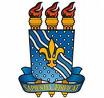 UNIVERSIDADE FEDERAL DA PARAÍBACENTRO DE CIÊNCIAS SOCIAIS APLICADASDEPARTAMENTO DE RELAÇÕES INTERNACIONAISPROGRAMA DE MONITORIA PARA O ENSINO REMOTO